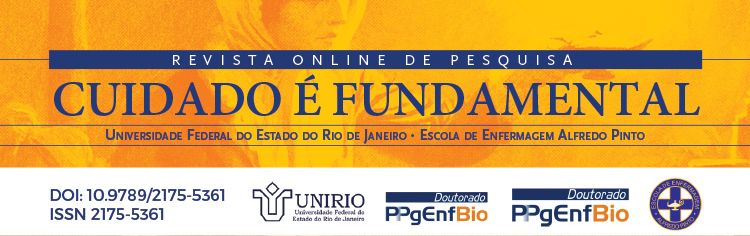 PREENCHIMENTO OBRIGATÓRIO PELO AUTORTÍTULO DO ARTIGO: ID DO ARTIGO: AUTOR CORRESPONDENTE: ENDEREÇO DO AUTOR CORRESPONDENTE:CEP: Email: METADADOS DOS AUTORES EM PORTUGUÊS METADADOS DOS AUTORES EM INGLÊSPrezado autorSolicitamos que preencham o arquivo em anexe em DOCUMENTO SUPLEMENTAR com o nome do arquivo usando APENAS, os 4 primeiros números do ID de submissão do seu artigo.Att.Carlos Lyra